Школьники Бердска сами себе будут ставить «двойки» и «пятерки»Газета «Свидетель», автор   Наталья Сковрунская · Декабрь 11, 2014С учётом новых федеральных стандартов образования педагогам предстоит борьба со стереотипами.Федеральные государственные стандарты — новое слово в образовании. Сегодня уже все учащиеся начальных классов учатся по-новому, а начиная со следующего учебного года, среднее звено всей страны также перейдет на обучение по ФГОСам. В чем принципиальное отличие новой системы обучения от традиционной, с какими трудностями придется столкнуться, чего ждать в итоге?Об этом наш разговор с педагогами школы № 1, которые в рамках пилотного проекта апробируют новый подход в обучении уже третий год. Они стали настоящими пионерами не только в нашем городе, но и в стране. В пилотном проекте принимают участие три бердских школы: № 1, 2 и 7.В первой школе эксперимент был начат в 2012 году с одним пятым классом (сейчас — 7б), на сегодняшний день в апробации принимают участие пять классов среднего звена этой школы — два пятых, два шестых и один седьмой — в которых работают 14 педагогов.- Огромная сложность состоит в том, что педагогам нужно понять, как перенести полученные на курсах теоретические знания на практику. Школы, которые участвуют в эксперименте, активно сотрудничают между собой, делятся опытом, - объясняет Марина Комарова, директор школы № 1, учитель географии и биологии.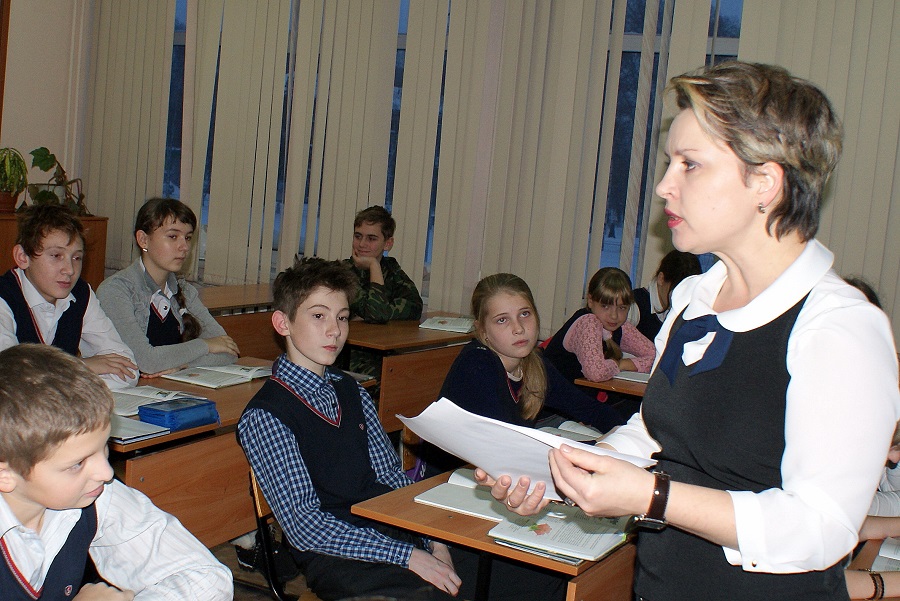 — Сама система построения урока отличается от традиционной: учителю нужно выстроить урок таким образом, чтобы ребенку захотелось самому искать ответы на вопросы. Ребенок сам ставит цель, анализирует свою работу, подводит итог. Дети получают разнообразную информацию: выходят в Интернет, работают со справочниками, проводят эксперименты, работают в группах и парах, делают самопроверку и взаимопроверку. Роль учителя сводится к организации и направлению. Учителю нужно отойти от своей традиционной роли «вещателя истины» и предоставить ребенку возможность сделать открытие самому. Сейчас важно, чтобы ребенок приобрел личный опыт, который может быть совсем элементарным. Причем это вовсе не обязательно может быть связано с предметным содержанием, открытие может иметь и личностный характер. Дети учатся слышать мнение других, высказывать свою точку зрения, учатся видеть свои ошибки, что тоже очень важно. Дети, которые учатся по ФГОСам третий год — я веду в этом классе географию — совсем другие. Они не боятся выдвигать гипотезы, не боятся мыслить нестандартно — самые абсурдные идеи они могут предложить к рассмотрению. Они научились анализировать информацию, в том числе статистическую, они могут предполагать различные варианты развития событий. Кроме того, это очень активные, мобильные, открытые и общительные дети. Любые предложения они принимают с энтузиазмом. Они более работоспособны: за урок успевают намного больше, чем их ровесники из параллели, которая обучается по-старому. Недавно прошли предметные олимпиады, и эти ребята показали очень хорошие результаты, причём их результативность не однобокая: они показывают не только хорошую успеваемость в учебе, но и успехи в спорте. Но самое главное, сами ребята признаются, что учиться им интересно.Все новое — это хорошо обобщенное староеОльга Иващенко, учитель русского языка и литературы, классный руководитель 7б класса, того самого, пилотного. Директор школы характеризует Ольгу Валентиновну, как одну из самых ярких звезд в реализации федеральных государственных образовательных стандартов не только в школе, но и во всем городе.— Раньше учитель давал детям готовый материал, новая же система предполагает, что дети должны самостоятельно открывать для себя новые знания. ФГОСовские дети учатся работать с любым источником, делать выводы, подводить итог, оценивать себя и друг друга. В конце каждого урока — рефлексия. Перестраиваться было непросто: материал нужно подать так, чтобы дети сами могли определить тему, поставить цели и задачи, простроить алгоритм рассуждения. Грубо говоря, ребенок на уроке должен сам вывести правило русского языка, — говорит Ольга Валентиновна.— Ребята, которые учатся по ФГОСам уже третий год отличаются от своих ровесников, обучающихся по традиционной системе тем, что они намного лучше говорят, умеют составлять тексты, они могут помочь друг другу. В итоге в этом классе из 24 ребят 20 учатся на «четыре» и «пять». Они быстрее развиваются, потому что добытое своим трудом всегда ценится выше, чем то, что досталось просто так. Мой класс в начальной школе учился традиционным способом, на ФГОСы они перешли только в пятом классе, а потому вначале им пришлось нелегко. Больше всего, разумеется, переживали учителя и родители, которых страшила неизвестность: они не понимали, что конкретно изменится. Работали с родителями: рассказывали, приглашали на уроки. Родители довольно быстро включились в процесс: ФГОСы предполагают большое количество творческих работ, в создание которых, как правило, включается вся семья. К примеру, на географии им нужно было сделать модель вулкана, а по русскому языку ребята получали задание собрать информацию о своей фамилии. Уроки литературы тоже строятся таким образом, что дети просто вынуждены много читать — эти ребята совершенно точно сумеют написать сочинение.Ольга Валентиновна ведет уроки не только в экспериментальных классах, но и в традиционных, однако, уверяет, что учит теперь уже всех одинаково — по-новому. «Поскольку перестройка уже произошла, теперь это получается уже непроизвольно».Вадим Маскин, учитель ОБЖ и замдиректора по учебно-воспитательной работе, уверен, что ФГОСы — это собрание, систематизация и осмысление всего педагогического опыта.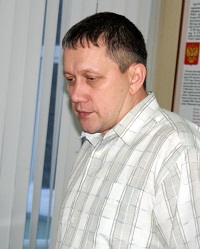 — Здесь нет ничего принципиально нового, это опыт таких педагогов, как Ольга Валентиновна Иващенко. Это осознанная практика, деятельностный подход. Дети приобретают не только знания, но и практические навыки, что в моем предмете очень важно. Для меня лично самым сложным стала ломка стереотипов, в частности, нелегко было отказаться от привычки высказывать свое мнение и убеждать в нём при помощи авторитарных методов. В этом плане детям действительно намного легче, чем в взрослым: у них этих стереотипов ещё просто нет.Подводные течения непреодолимой силыЕсть сложности с материально-технической базой, необходимой для реализации новых образовательных стандартов, которая предполагает не только обеспеченность учебниками по каждому предмету, но и контролируемый доступ в сеть Интернет, в том числе и гарантированную защиту от несанкционированного доступа к небезопасным ресурсам.В школах должны появиться конференц-залы и лекционные аудитории, помещения для учебно-исследовательской и проектной деятельности, лаборатории и мастерские, комнаты психологической разгрузки и информационный библиотечный зал с возможностью выхода в Интернет, игровая зона и зона отдыха, зал для занятий ритмикой и ЛФК. В школьных кабинетах нужна не только соответствующая мебель, за которой ребята смогут заниматься и сидя, и стоя, но и автоматизированные рабочие места как для педагогов, так и для учащихся. Подавляющее большинство требований в обозримом будущем просто невыполнимо.Однако Марина Комарова уверяет, что на сегодняшний день школа оборудована неплохо: есть два компьютерных класса и два мобильных компьютерных кабинета (28 ученических ноутбуков и 30 планшетных компьютеров, два учительских с особым программным обеспечением), все кабинеты школы оснащены современным мультимедийным оборудованием, в четырёх есть интерактивные доски. В этом учебном году в школе появилась новая мебель и спортивный инвентарь, приобретена компьютерная техника и музыкальное оборудование для актового зала.— Первая школа — одна из самых старейших и крупных в городе. Однако на сегодняшний день она переполнена. В классах по 26-28 учащихся, ребята занимаются в две полные смены, в том числе в субботу, а ведь ФГОСы предполагают еще и наличие внеурочной деятельности, для которой у нас просто нет помещений: наши учащиеся ходят на занятия в художественную школу, выезжают на уроки физкультуры в бассейн, занимаются туризмом в «Юности». Нехватка помещений — действительно серьезная проблема, которую в ближайшее время решить просто не получится, — сетует директор школы.